Name: Ubadike Chidebem EmmanuelDepartment: Computer EngineeringMatric No: 19/ENG02/065Course: MAT 104Serial No: 103Date: 20/04/2020Assignment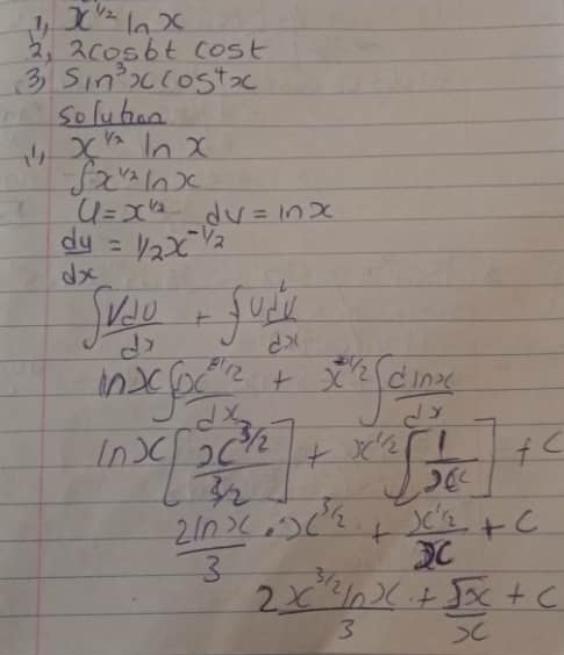 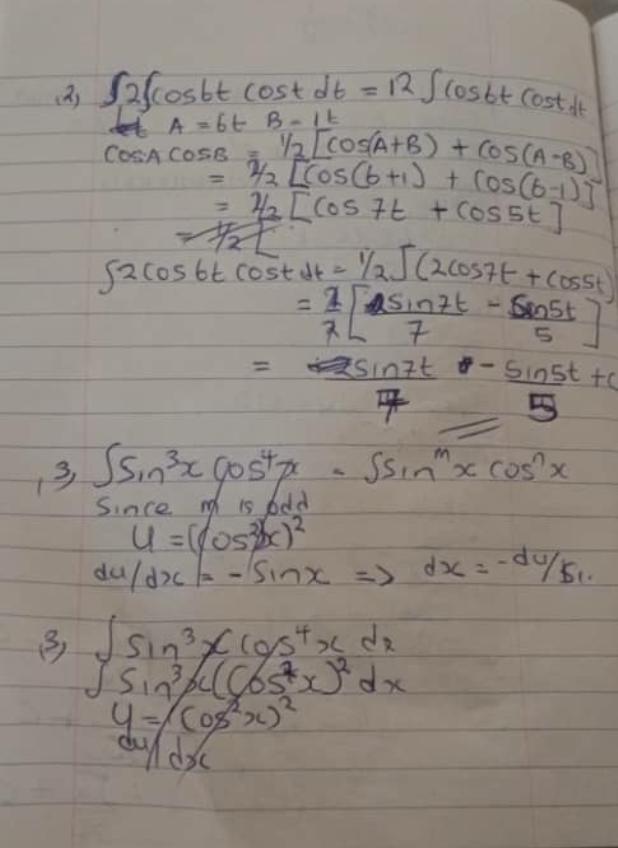 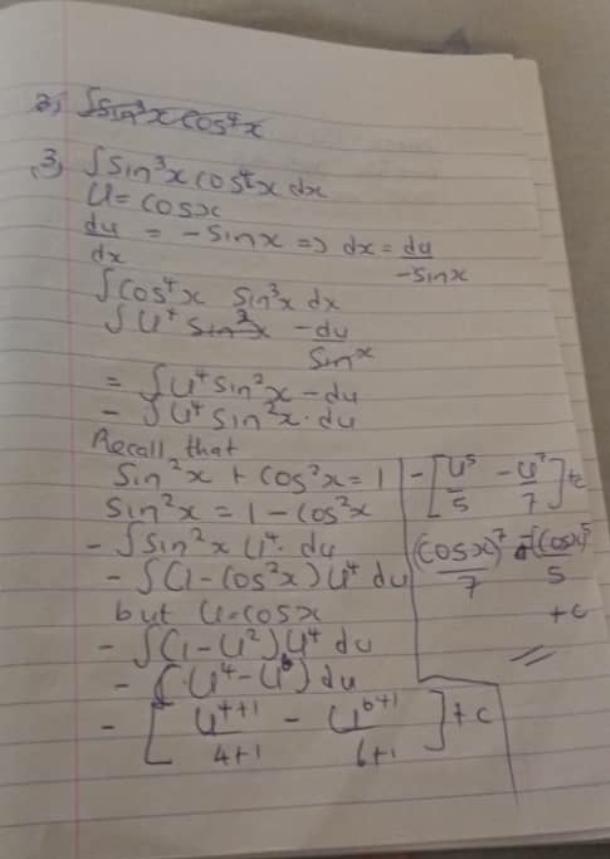 